                             ประวัติย่อ (Short CV.)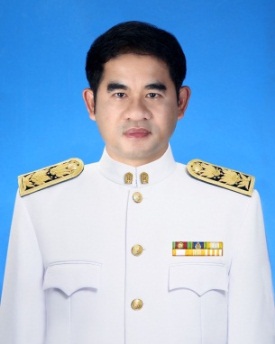                    ศาสตราจารย์ ดร. ผดุงศักดิ์ รัตนเดโชประวัติการศึกษา:หลักสูตรการป้องกันราชอาณาจักร (วปอ.) รุ่นที่ 64 ประจำปีการศึกษา 2564 - 2565หลักสูตรผู้บริหารระดับสูงด้านวิทยาการพลังงาน สถาบันวิทยาการพลังงาน (วพน.) บริษัท ปตท.จำกัด (มหาชน)หลักสูตรนักบริหารระดับสูง "ธรรมศาสตร์เพื่อสังคม" (นมธ.) มหาวิทยาลัยธรรมศาสตร์รัฐศาสตร์มหาบัณฑิต(การเมืองการปกครอง) มหาวิทยาลัยธรรมศาสตร์Post  Doctoral  Fellow, Chem. Eng. and Material Sci.,University of Minnesota Twin Cities,USA Ph.D (Mechanical Engineering), Nagaoka University of Technology, Japan             (ทุนรัฐบาลญี่ปุ่น: Monbukagakusho: MEXT)ประวัติการทำงานด้านวิชาการ การบริงานงานวิจัยและรางวัลด้านวิชาการ:ศาสตราจารย์ระดับ11 ภาควิชาวิศวกรรมเครื่องกล คณะวิศวกรรมศาสตร์ มหาวิทยาลัยธรรมศาสตร์คณะกรรมการขับเคลื่อนและติดตามนโยบายการส่งเสริมอุตสาหกรรมยานยนต์ไฟฟ้า 
กระทรวงอุตสาหกรรมคณะที่ปรึกษารัฐมนตรีว่าการกระทรวงอุตสาหกรรม ด้านยุทธศาสตร์คณะอนุกรรมการเพื่อพัฒนาระบบวิทยาศาสตร์ วิจัยและนวัตกรรม ภายในสถาบันอุดมศึกษา (กกอ.-สกสว.)คณะกรรมการทุน Fundamental Research Fund (FF) สกสว.คณะกรรมการพิจารณาทุน SP และทุนเส้นทางอาชีพนักวิจัย วช.คณะกรรมการติดสินรางวัลนักวิจัยดีเด่นแห่งชาติ สิ่งประดิษฐ์ ผลงานวิจัย และรางวัลวิทยานิพนธ์ระดับปริญญาเอก วช.กรรมการผู้ทรงคุณวุฒิในคณะกรรมการพัฒนาวิทยาศาสตร์และเทคโนโลยีแห่งชาติ 
กระทรวงอุดมศึกษา วิทยาศาสตร์ วิจัยและนวัตกรรมคณะกรรมการโครงการพลิกโฉมระบบอุดมศึกษาของประเทศไทย กลุ่มการพัฒนาเทคโนโลยีและส่งเสริมการสร้างนวัตกรรม (กลุ่ม 2)ที่ปรึกษาการพัฒนาเส้นทางอาชีพนักวิจัย สำนักงานการวิจัยแห่งชาติ (วช.)คณะทำงานผู้ประเมินโครงการพัฒนานวัตกรรมเพื่อต่อยอดเชิงพาณิชย์ องค์การเภสัชกรรม(GPO)คณะอนุกรรมการเกี่ยวกับตำแหน่งทางวิชาการของข้าราชการพลเรือนในสถาบันอุดมศึกษาด้านนวัตกรรมประธานคณะทำงานบริหารโครงการต้นแบบนักประดิษฐ์ไทย นักประดิษฐ์โลก 
สำนักงานการวิจัยแห่งชาติ (วช)คณะกรรมการพิจารณาประเมินรางวัลการวิจัยแห่งชาติ:รางวัลนักวิจัยดีเด่นแห่งชาติ 
สาขาวิศวกรรมศาสตร์และอุตสาหกรรมวิจัย สำนักงานการวิจัยแห่งชาติ กรรมการผู้ทรงคุณวุฒิ คณะกรรมการนโยบายเทคโนโลยีป้องกันประเทศคณะอนุกรรมการด้านการพัฒนาบุคลากรการวิจัยและนวัตกรรม สำนักงานคณะกรรมการส่งเสริมวิทยาศาสตร์ วิจัยและนวัตกรรม (สกสว. กระทรวงการอุดมศึกษา อว)คณะกรรมการพัฒนาวิทยาศาสตร์และเทคโนโลยีแห่งชาติ (กวทช.)คณะกรรมการกลั่นกรองการจัดสถาบันอุดมศึกษาเป็นกลุ่ม : กลุ่มพัฒนาเทคโนโลยีและส่งเสริมการสร้างนวัตกรรม (กระทรวงการอุดมศึกษา อว)คณะทำงานด้านการใช้จ่ายงบประมาณทุนสนับสนุนงานพื้นฐาน สำนักงานคณะกรรมการส่งเสริมวิทยาศาสตร์ 
วิจัยและนวัตกรรม (สกสว. กระทรวงการอุดมศึกษา อว)คณะกรรมการสถาบันเทคโนโลยีนิวเคลียร์แห่งชาติ (องค์การมหาชน)คณะอนุกรรมการสรรหาประธานกรรมการและกรรมการผู้ทรงคุณวุฒิ สถาบันวิจัยแสงซินโครตรอนคณะอนุกรรมการเกี่ยวกับตำแหน่งทางวิชาการของข้าราชการพลเรือนในสถาบันอุดมศึกษา (อ.ก.พ.อ.)อนุกรรมาธิการการปฎิรูปการอุดมศึกษา วิทยาศาสตร์ วิจัยและนวัตกรรม (กระทรวงการอุดมศึกษา อว)คณะทำงานตำแหน่งวิชาการกระทรวงอุดมศึกษา วิทยาศาสตร์ วิจัยและนวัตกรรม (กระทรวงการอุดมศึกษา อว)อุปนายก สภามหาวิทยาลัยทักษิณกรรมการสภา มหาวิทยาลัยเทคโนโลยีราชมงคลธัญบุรีกรรมการสภา มหาวิทยาลัยเทคโนโลยีพระจอมเกล้าพระนครเหนือกรรมการสภา มหาวิทยาลัยผู้ทรงคุณวุฒิของมหาวิทยาลัยสยามกรรมการสภา มหาวิทยาลัยทักษิณกรรมการสภา มหาวิทยาลัยอีสเทิร์นเอเชียกรรมการสภา มหาวิทยาลัยเทคโนโลยีพระจอมเกล้าธนบุรีกรรมการสภา มหาวิทยาลัยสถาบันรัชภาคย์กรรมการสภา มหาวิทยาลัยมหาวิทยาลัยธรรมศาสตร์ที่ปรึกษากรรมการสภา ราชวิทยาลัยจุฬาภรณ์ประธานกรรมการพิจารณาตำแหน่งทางวิชาการ สาขาวิศวกรรมศาสตร์ มหาวิทยาลัยเกษตรศาสตร์ประธานกรรมการพิจารณาตำแหน่งทางวิชาการ มหาวิทยาลัยทักษิณประธานกรรมการพิจารณาตำแหน่งวิชาการมหาวิทยาลัยเทคโนโลยีราชมงคลธัญบุรีประธานกรรมการพิจารณาตำแหน่งวิชาการมหาวิทยาลัยอีสเทิร์นเอเชียกรรมการพิจารณาตำแหน่งทางวิชาการ วิทยาศาสตร์การแพทย์เจ้าฟ้าจุฬาภรณ์กรรมการพิจารณาตำแหน่งทางวิชาการ ราชวิทยาลัยจุฬาภรณ์กรรมการพิจารณาตำแหน่งทางวิชาการ มหาวิทยาลัยราชภัฎพระนครกรรมการพิจารณาตำแหน่งทางวิชาการ มหาวิทยาลัยบูรพากรรมการพิจารณาตำแหน่งทางวิชาการ มหาวิทยาลัยเกษตรศาสตร์กรรมการพิจารณาตำแหน่งทางวิชาการ มหาวิทยาลัยเทคโนโลยีพระจอมเกล้าพระนครเหนือกรรมการพิจารณาตำแหน่งทางวิชาการ มหาวิทยาลัยเทคโนโลยีราชมงคลธัญบุรีกรรมการพิจารณาตำแหน่งทางวิชาการ มหาวิทยาลัยทักษิณกรรมการพิจารณาตำแหน่งทางวิชาการ มหาวิทยาลัยอีสเทิร์นเอเชียกรรมการพิจารณาตำแหน่งทางวิชาการ สถาบันเทคโนโลยีปทุมวันกรรมการพิจารณาตำแหน่งทางวิชาการ มหาวิทยาลัยสยามกรรมการพิจารณาตำแหน่งทางวิชาการ มหาวิทยาลัยหอการค้าไทยคณะกรรมการทำงานตำแหน่งทางวิชาการด้านนวัตกรรม กระทรวง อว.กรรมการพิจารณาตำแหน่งทางวิชาการด้านนวัตกรรม มหาวิทยาลัยเชียงใหม่กรรมการพิจารณาตำแหน่งทางวิชาการด้านนวัตกรรม มหาวิทยาลัยเทคโนโลยีพระจอมเกล้าพระนครเหนือกรรมการพิจารณาตำแหน่งทางวิชาการด้านนวัตกรรม มหาวิทยาลัยเทคโนโลยีราชมงคลธัญบุรีกรรมการพิจารณาตำแหน่งทางวิชาการด้านนวัตกรรม สถาบันเทคโนโลยีปทุมวันกรรมการพิจารณาตำแหน่งทางวิชาการด้านนวัตกรรม มหาวิทยาลัยบูรพากรรมการพิจารณาตำแหน่งทางวิชาการด้านนวัตกรรม มหาวิทยาลัยทักษิณกรรมการพิจารณาตำแหน่งทางวิชาการด้านนวัตกรรม มหาวิทยาลัยเทคโนโลยีราชมงคลล้านนากรรมการประจำคณะพยาบาลศาสตร์ มหาวิทยาลัยธรรมศาสตร์กรรมการประจำคณะวิทยาศาสตร์ มหาวิทยาลัยธรรมศาสตร์กรรมการประจำวิทยาลัยวิทยาศาสตร์การแพทย์เจ้าฟ้าจุฬาภรณ์กรรมการสภาวิชาการมหาวิทยาลัยนเรศวรกรรมการสภาวิชาการมหาวิทยาลัยศรีนครินทรวิโรฒประสานมิตรกรรมการสภาวิชาการมหาวิทยาลัยเทคโนโลยีพระจอมเกล้าพระนครเหนือกรรมการสภาวิชาการมหาวิทยาลัยหอการค้าไทยกรรมการสภาวิชาการวิทยาลัยวิทยาศาสตร์การแพทย์เจ้าฟ้าจุฬาภรณ์กรรมการสภาวิชาการ มหาวิทยาลัยเทคโนโลยีราชมงคลธัญบุรี กรรมการสภาวิชาการ สถาบันเทคโนโลยีปทุมวันคณะกรรมการผู้ทรงคุณวุฒิที่ปรึกษาสำนักงานการวิจัยแห่งชาติคณะกรรมการนโยบายและกำกับดูแลสถาบันไทยโคเซ็นที่ปรึกษาสมาคมพลังงานทดแทนสู่ชุมชนแห่งประเทศไทยที่ปรึกษาสมาคมวิศวกรเครื่องกลไทยอนุกรรมการสาขาวิศวกรรมเครื่องกล สภาวิศวกรคณะกรรมการศูนย์เทคโนโลยีโลหะและวัสดุแห่งชาติ (MTEC)อนุกรรมการวิชาการ สภาวิศวกรที่ปรึกษาที่ประชุมอธิการบดีแห่งประเทศไทย (ทปอ.วิจัย)คณะทำงานมหาวิทยาลัย 4.0 (University 4.0)คณะทำงานยุทธศาสตร์ประเทศไทย (ในนาม ทปอ.วิจัย) Thailand 4.0กรรมการสาขาวิศวกรรมศาสตร์และอุตสาหกรรมวิจัย สภาวิจัยแห่งชาติกรรมการและคณะทำงานยุทธศาสตร์วิจัยแห่งชาติ (ในนาม วช.)คณะกรรมการขับเคลื่อนยุทธศาสตร์วิจัย สำนักงานคณะกรรมการการอาชีวศึกษา (สอศ.)คณะกรรมการบัญชีรายชื่อนวัตกรรมสิ่งประดิษฐ์ไทย (วช.)กรรมการประเมินสิ่งประดิษฐ์และนวัตกรรมนานาชาติ (วช.)คณะกรรมการบ่มเพาะนักประดิษฐ์สายอุดมศึกษาและสายอาชีวศึกษาทั่วประเทศ (วช.)ประธานคลัสเตอร์พลังงาน เครือข่ายมหาวิทยาลัยวิจัยแห่งชาติ (RUN: Research University Network)Research Manager คลัสเตอร์พลังงานประเทศไทย เครือข่ายมหาวิทยาลัยวิจัยแห่งชาติ (RUN)ที่ปรึกษาการจัดตั้งโครงการหลักสูตรใหม่ สถาบันการจัดการปัญญาภิวัฒน์ (PIM)ผู้ช่วยอธิการบดีฝ่ายวิจัย มหาวิทยาลัยธรรมศาสตร์ รองคณบดีฝ่ายการนักศึกษา คณะวิศวกรรมศาสตร์ มหาวิทยาลัยธรรมศาสตร์ รองคณบดีฝ่ายวิจัย คณะวิศวกรรมศาสตร์ มหาวิทยาลัยธรรมศาสตร์ รางวัลวิชาการรางวัลพระราชทานเหรียญดุษฎีมาลา สาขาวิศวกรรมศาสตร์ ประจำปี 2562รางวัลวิทยานิพนธ์ปริญญาเอกดีเด่น สาขาวิทยาศาสตร์กายภาพและคณิตศาสตร์ (ฐานะอาจารย์ที่ปรึกษา) 
สำนักงานการวิจัยแห่งชาติ  (วช.) ประจำปี  2562รางวัลผู้มีจำนวนบทความวิชาการตีพิมพ์ในวารสารวิชาการนานาชาติ (ที่มีค่า Impact factor) สูงสุดของ 
มหาวิทยาลัยธรรมศาสตร์ประจำปี 25623  รางวัลผลงานสิ่งประดิษฐ์นานาชาติ กรุงเจนีวา สวิสเซอร์แลนด์ ประจำปี  2561บุคคลคุณภาพแห่งปี 2018 สาขาเทคโนโลยี มูลนิธิสภาวิทยาศาสตร์และเทคโนโลยีแห่งประเทศไทย (มสวท.)กระทรวงวิทยาศาสตร์และเทคโนโลยี รางวัล Da Vinci Awards จากสมาคมนักประดิษฐ์ประเทศอังกฤษ 2560ศิษย์เก่าญี่ปุ่นดีเด่นของสมาคมนักเรียนเก่าญี่ปุ่น ในพระบรมราชูปถัมภ์ ประจำปี 25604 รางวัลผลงานสิ่งประดิษฐ์นานาชาติ กรุงเจนีวา สวิสเซอร์แลนด์ ประจำปี  2560รางวัลผู้มีจำนวนบทความวิชาการตีพิมพ์ในวารสารวิชาการนานาชาติ (ที่มีค่า Impact factor) สูงสุด
ของมหาวิทยาลัยธรรมศาสตร์ประจำปี 25592 รางวัลเหรียญทอง ผลงานสิ่งประดิษฐ์นานาชาติ (SIIF 2016)  กรุงโซล สาธารณรัฐเกาหลี ประจำปี  25595 รางวัลผลงานสิ่งประดิษฐ์นานาชาติ  ASCOJA Invention Exhibition 2016 ณ กรุงกัวลาลัมเปอร์ ประเทศมาเลเซีย 
ประจำปี  25593 รางวัลผลงานสิ่งประดิษฐ์นานาชาติ กรุงเจนีวา สวิสเซอร์แลนด์ ประจำปี  2559รางวัลเข็ม "เสมาคุณูปการ" จากกระทรวงศึกษาธิการ ในฐานะที่เป็นผู้ทำคุณประโยชน์แก่กระทรวงฯ เมธีวิจัยอาวุโส สกว. ประจำปี 2559 นักศึกษาเก่าดีเด่นประจำปี 2558 สมาคมนักศึกษาเก่ามหาวิทยาลัยเทคโนโลยีพระจอมเกล้าธนบุรี ในพระบรมราชูปถัมภ์ รางวัล ผลงานวิจัยระดับดีมาก สภาวิจัยแห่งชาติ  (วช.) ประจำปี  2558รางวัลวิทยานิพนธ์ปริญญาเอก สาขาวิทยาศาสตร์กายภาพและคณิตศาสตร์ (ฐานะอาจารย์ที่ปรึกษา) สภาวิจัยแห่งชาติ  (วช.) 
ประจำปี  2558รางวัลผู้มีจำนวนผลงานอ้างอิ (Citation) ในบทความวิชาการตีพิมพ์ในวารสารวิชาการนานาชาติ (ที่มีค่า Impact factor) สูงสุด
ของ มหาวิทยาลัยธรรมศาสตร์ประจำปี 2558รางวัลวิทยานิพนธ์ปริญญาเอก ระดับดีเด่นสาขาวิทยาศาสตร์และเทคโนโลยี (ฐานะอาจารย์ที่ปรึกษา) มหาวิทยาลัยธรรมศาสตร์
ประจำปี  2558รางวัลวิทยานิพนธ์ปริญญาโท ระดับดีเด่นสาขาวิทยาศาสตร์และเทคโนโลยี (ฐานะอาจารย์ที่ปรึกษา) มหาวิทยาลัยธรรมศาสตร์
ประจำปี  2558รางวัลผลงานสิ่งประดิษฐ์นานาชาติ รางวัลเหรียญทอง  ณ กรุงเจนีวา สวิสเซอร์แลนด์ ประจำปี  2558รางวัลพระราชทานเข็มเกียรติยศทองคำ “บุคคลดีเด่นของชาติสาขาวิทยาศาสตร์และเทคโนโลยีประจำปี 2556” คณะกรรมการเอกลักษณ์แห่งชาติ สำนักนายกรัฐมนตรี รางวัลโล่พระราชทานเมธีวิจัยอาวุโส สกว. ประจำปี 2556 รางวัลผู้มีจำนวนบทความวิชาการตีพิมพ์ในวารสารวิชาการนานาชาติ (ที่มีค่า Impact factor) สูงสุดของ 
มหาวิทยาลัยธรรมศาสตร์ประจำปี 2556รางวัลวิทยานิพนธ์ปริญญาเอก สาขาวิทยาศาสตร์กายภาพและคณิตศาสตร์ (ฐานะอาจารย์ที่ปรึกษา) สภาวิจัยแห่งชาติ  (วช.) ประจำปี  2557 รางวัลอาจารย์ดีเด่น ปอมท. สาขาวิทยาศาสตร์และเทคโนโลยี ประจำปี 2555 ที่ประชุมสภาอาจารย์แห่งประเทศไทย (ปอมท.) รางวัล ผลงานวิจัยดีเด่น 2 ผลงาน (คลัสเตอร์พลังงาน) โครงการมหาวิทยาลัยวิจัยแห่งชาติ ประจำปี 2556รางวัล Special Prize for Outstanding Invention by Korea Invention Promotion Association (KIPA) 2013รางวัลวิทยานิพนธ์ปริญญาเอก ระดับดีเด่นสาขาวิทยาศาสตร์และเทคโนโลยี (ฐานะอาจารย์ที่ปรึกษา) มหาวิทยาลัยธรรมศาสตร์
ประจำปี  2556รางวัลวิทยานิพนธ์ปริญญาเอก สาขาวิศวกรรมศาสตร์และอุตสาหกรรมวิจัย (ฐานะอาจารย์ที่ปรึกษา) สภาวิจัยแห่งชาติ  (วช.) 
ประจำปี  2555 รางวัลวิทยานิพนธ์ปริญญาเอก ระดับดีเด่นสาขาวิทยาศาสตร์และเทคโนโลยี (ฐานะอาจารย์ที่ปรึกษา) มหาวิทยาลัยธรรมศาสตร์
ประจำปี  2555 
รางวัลผลงานสิ่งประดิษฐ์นานาชาติ (SIIF 2012) รางวัลเหรียญทอง (1 เหรียญทอง และ 1 เหรียญเงิน) ณ กรุงโซล สาธารณรัฐเกาหลี รางวัลอาจารย์ดีเด่น ปอมท. สาขาวิทยาศาสตร์และเทคโนโลยี ประจำปี 2554 ที่ประชุมสภาอาจารย์แห่งประเทศไทย (ปอมท.) รางวัลผลงานสิ่งประดิษฐ์นานาชาติ รางวัลเหรียญเงิน  ณ กรุงเจนีวา สวิสเซอร์แลนด์ ประจำปี  2555รางวัลนักวิจัยดีเด่นแห่งชาติ สภาวิจัยแห่งชาติ  (วช.) ประจำปี  2554 รางวัลผลงานวิจัยระดับดี สภาวิจัยแห่งชาติ  (วช.) ประจำปี  2554 รางวัลผลงานสิ่งประดิษฐ์นานาชาติ (SIIF 2011) รางวัลเหรียญทอง (2 เหรียญทอง) ณ กรุงโซล สาธารณรัฐเกาหลี รางวัล กีรตยาจารย์แห่งมหาวิทยาลัยธรรมศาสตร์ (2553)รางวัลผลงานวิจัยระดับ Outstanding ของฝ่ายวิชาการ สำนักงานกองทุนสนับสนุนการวิจัย (สกว.) ประจำปี 2553รางวัล Outstanding Reviewer, Talor&Francis Press 2010 รางวัลผลงานวิจัย สภาวิจัยแห่งชาติ  (วช.) ประจำปี  2549 2550 และ 2554 รางวัลผลงานสิ่งประดิษฐ์คิดค้น สภาวิจัยแห่งชาติ  (วช.) ประจำปี  2548 2549 2550 2551 2552 และ 2554 รางวัลผลงานวิจัยดีเยี่ยมสาขา Thermal System and Fluid Mechanics  การประชุมวิชาการเครือข่ายวิศวกรรมเครื่องกลแห่งประเทศไทย ประจำปี 2553รางวัลผลงานสิ่งประดิษฐ์นานาชาติ (SIIF 2006) รางวัลเหรียญเงิน ณ กรุงโซล สาธารณรัฐเกาหลี รางวัลผลงานวิจัยทางวิทยาศาสตร์และเทคโนโลยี ประจำปี 2549 กระทรวงวิทยาศาสตร์และเทคโนโลยีและมูลนิธิธนาคารกรุงเทพรางวัลผลงานวิทยานิพนธ์ระดับปริญญาเอก ระดับดีเยี่ยม ประจำปี 2546 สาขา วิศวกรรมศาสตร์และอุตสาหกรรมวิจัย จากสภาวิจัยแห่งชาติ (วช.)โล่รางวัลเชิดชูเกียรติผู้มีผลงานวิจัยดีเด่น วันนักวิจัยมหาวิทยาลัยธรรมศาสตร์ 15 ครั้ง (2546-2562)ติดอันดับ 2% แรกจากนักวิทยาศาสตร์ทั่วโลก ใน A List of top 2 percent of the world scientists 2020, 2021 และ 2022 Stanford University, USA